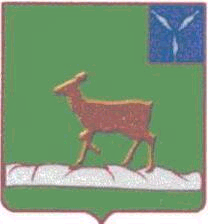 АДМИНИСТРАЦИЯ ИВАНТЕЕВСКОГО МУНИЦИПАЛЬНОГО РАЙОНА  САРАТОВСКОЙ ОБЛАСТИП О С Т А Н О В Л Е Н И Ес. ИвантеевкаОт  29.07.19  №  413                                                                                О реализации Федерального законаот 1 мая 2019 года № 71-ФЗ«О внесении изменений в Федеральный закон «О контрактной системе в сфере закупок товаров, работ, услуг для обеспечения государственных и муниципальных нужд»В соответствии с Федеральным законом от 01.05.2019 года №71-ФЗ «О внесении изменений в Федеральный закон «О контрактной системе в сфере закупок товаров, работ, услуг для обеспечения государственных и муниципальных нужд»», руководствуясь  Уставом  Ивантеевского муниципального района Саратовской области, администрация Ивантеевского муниципального района Саратовской области ПОСТАНОВЛЯЕТ:                            1. Признать с 1 октября 2019 года утратившими силу следующие постановления администрации Ивантеевского муниципального района:    - постановление от 22 декабря 2015 года № 584 «Об утверждении Порядка формирования, утверждения и ведения планов закупок товаров, работ, услуг на обеспечение муниципальных нужд Ивантеевского муниципального района, в том числе казенных и подведомственных им учреждений»;           - постановление от 22 декабря 2015 года № 583 «Об утверждении  Порядка формирования, утверждения и ведения плана-графика закупок товаров, работ, услуг, а также об утверждении  требований к форме плана-графика закупок товаров, работ, услуг на обеспечение нужд Ивантеевского муниципального района, в том числе казенных и подведомственных им учреждений».2. В соответствии с пунктом 6 статьи 2 Федерального закона от 1 мая 2019 года № 71-ФЗ «О внесении изменений в Федеральный закон «О контрактной  системе в сфере закупок товаров, работ, услуг для обеспечения государственных и муниципальных нужд» планирование закупок на 2019 год осуществляется по правилам, действовавшим до дня вступления в силу настоящего Федерального закона (до 1 октября 2019 года).3. Настоящее постановление разместить в единой информационной системе в сфере закупок в течение трех дней со дня его подписания, обнародовать на официальном сайте администрации Ивантеевского муниципального района.  4. Настоящее постановление вступает в силу с 1 октября 2019 года. 5. Контроль за исполнением настоящего постановления оставляю за собойГлава Ивантеевскогомуниципального района                                                               В.В.Басов